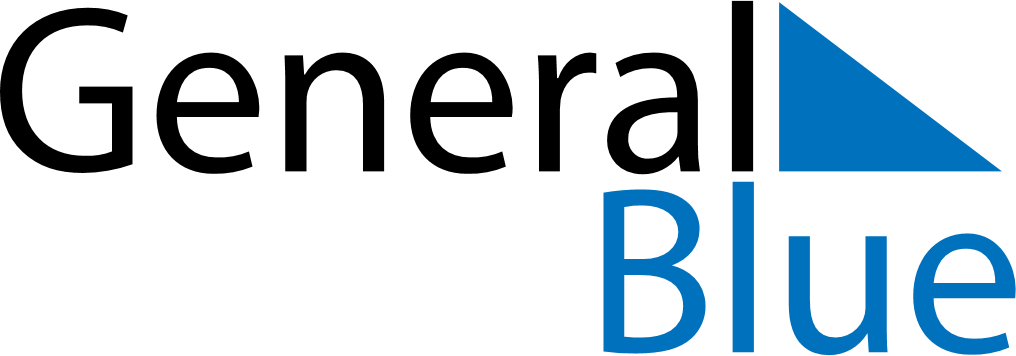 July 2020July 2020July 2020Isle of ManIsle of ManMONTUEWEDTHUFRISATSUN12345Tynwald Day678910111213141516171819202122232425262728293031